Gateway Lab School					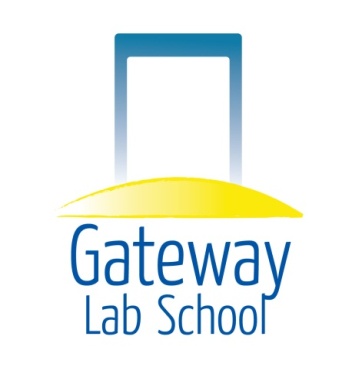 Operational Sustainability Subcommittee DATE: 	Wednesday, February 18, 2015 		Time 6:00 pmLOCATION: 	Panera’s Bread, Kirkwood Highway, Wilmington, DEAGENDAUpdatesOld BusinessHOS Evaluation AnnouncementsClosing of Meeting